 57/ON/503/2021	Sections 14 to 16, and 64, Sale and Supply of Alcohol Act 2012Pursuant to the Sale and Supply of Alcohol Act 2012 (the Act), Georges Road Vineyard Partnership (the licensee) is authorised to sell and supply alcohol on the premises situated at 651 Mt Brown Road, Broomfield and known as Georges Road Wines, to any person for consumption on the premises and to let people consume alcohol there.The authority conferred by this licence must be exercised through a manager or managers appointed by the licensee in accordance with Subpart 7 of Part 2 of the Act.ConditionsThis licence is subject to the following conditions:No alcohol is to be sold on the premises on Good Friday, Easter Sunday, Christmas Day, or before 1 pm on Anzac Day to any person who is not:residing or lodging on the premises; orpresent on the premises to dine.Alcohol may be sold only on the following days and during the following hours:Monday to Sunday from 11.00am to 4.00pm the following day; EXCEPT THAT on the Thursday before Good Friday; and on Easter Saturday; and on Christmas Eve; and on the day before Anzac Day, alcohol may only be sold between 11.00am and 12.00 midnight.The following steps must be taken to ensure that the provisions of the Act relating to the sale of alcohol to prohibited persons are observed: The licensee must display appropriate signs adjacent to every point of sale detailing the statutory restrictions on the supply of alcohol to minors and the complete prohibition on sales to intoxicated persons.	The on-licensed areas of the premises are undesignated and include:Indoor areas -  Tasting Room area and Barrel Hall.Outdoor areas - Grass Lawn and outside concrete pad.							Drinking water must be freely available on the bar and tables to customers while the premises are open for business.Low alcohol beverages must be available for sale and supply on the premises as follows:Orange juice, soda and ginger beer will be the non-alcoholic drink options available.Non-alcohol beverages must be available for sale and supply on the premises as follows: At least one low alcohol beer option will be available. Food must  be available for consumption on the premises at all times when alcohol is available for sale as follows:The food available will include local cheese selections, Charcuterie (selection of meats), olives, crackers, chutney and bread. The licensee must take the following steps to provide assistance with or information about alternative forms of transport from the premises: A phone will be available for patrons to arrange their own alternative transport. Subject to the requirements of the Act relating to the payment of fees, and to the provisions of the Act relating to the suspension and cancellation of licences, the licence expires on the 30th day of September 2024.Note: This licence replaces licence number 57/ON/503/2020 issued by the Hurunui District Licensing Committee.DATED at Amberley this 30th day of October 2021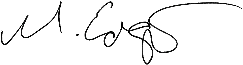 ____________________SecretaryHurunui District Licensing Committee